Úkoly  5. třída  1. – 5.3. 2021 ČESKÝ JAZYKRozdělení učiva na jednotlivé dny je pouze orientační. Do konce tohoto týdne   budeme  pracovat v učebnici na  str. 133 - 135, SLOH str.140.PONDĚLÍ 1.3.2021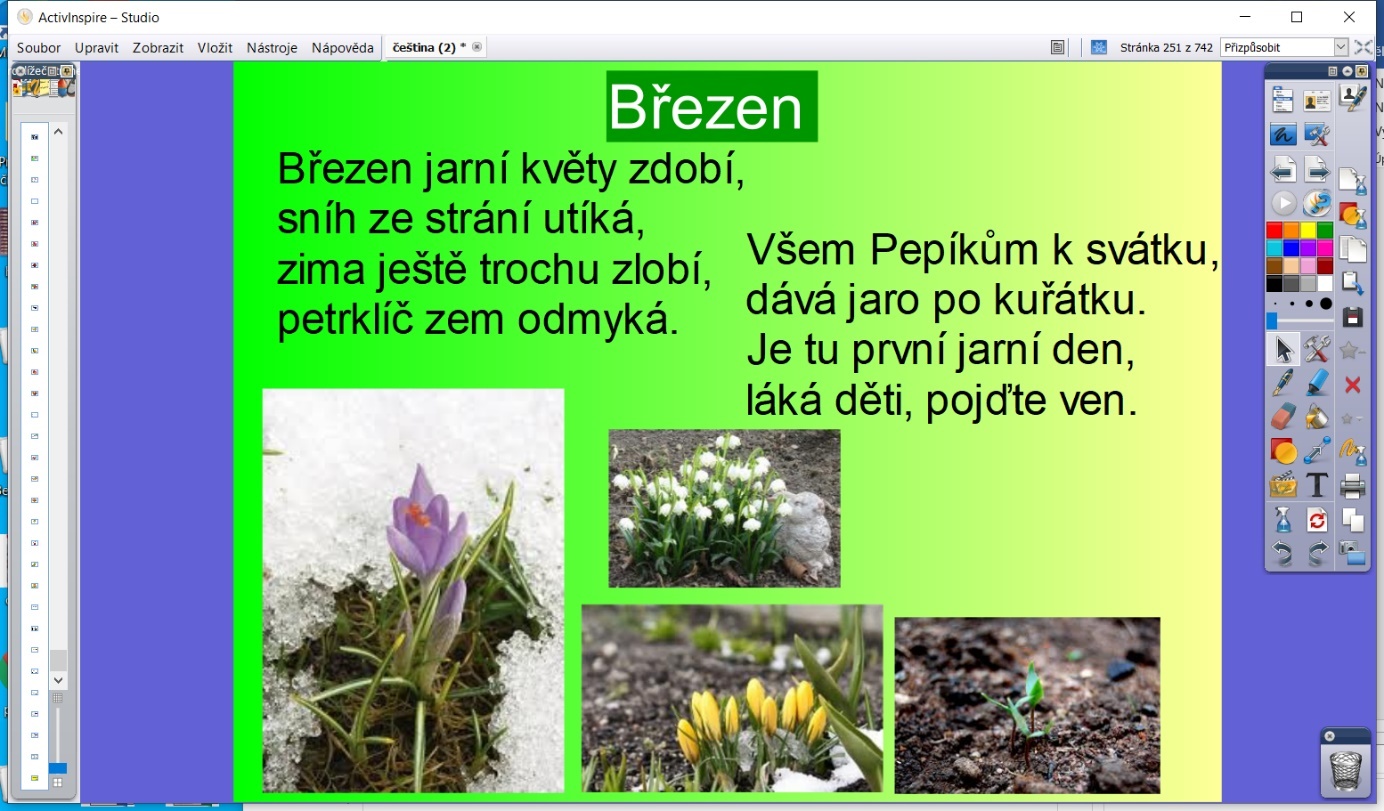 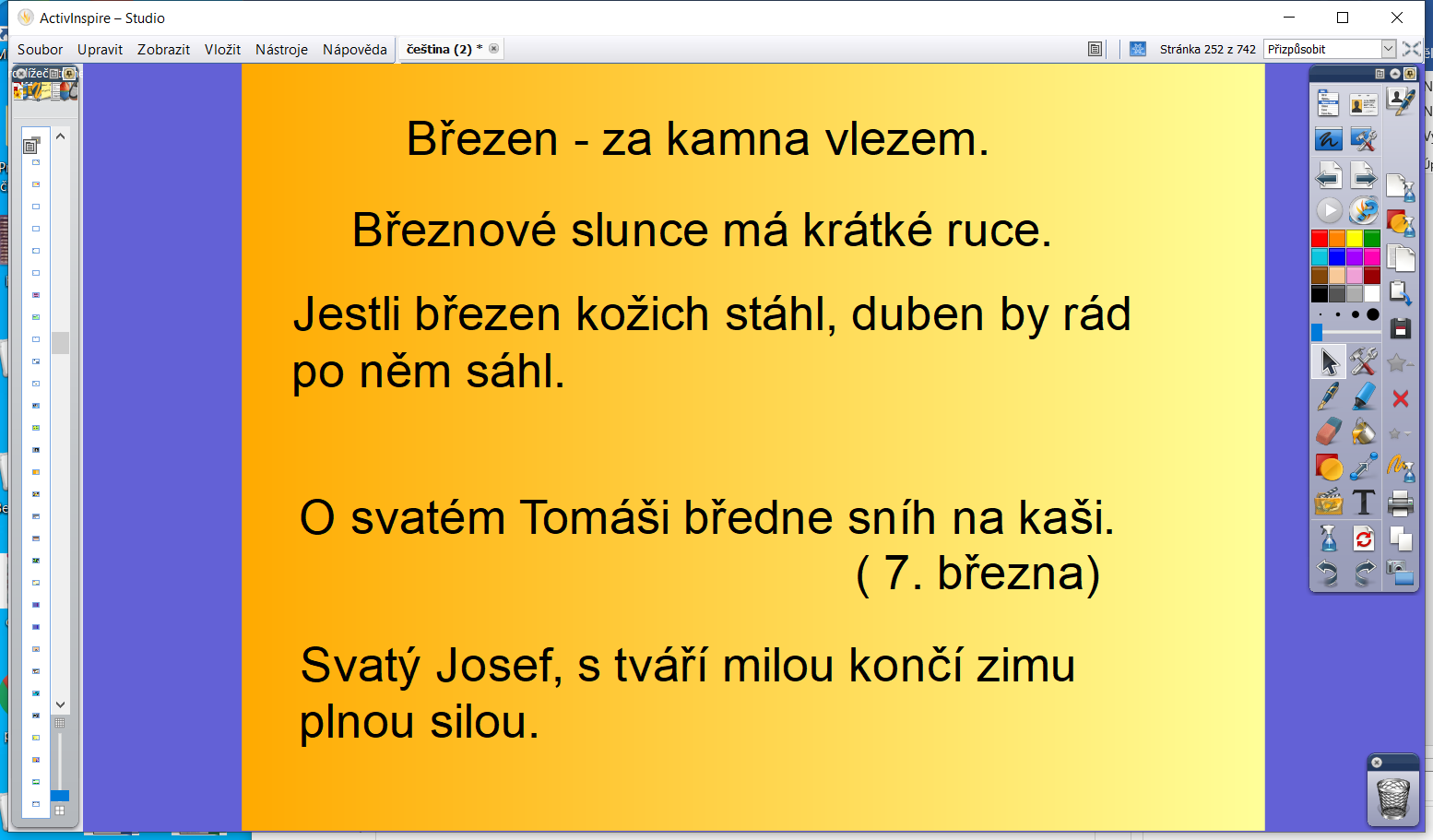 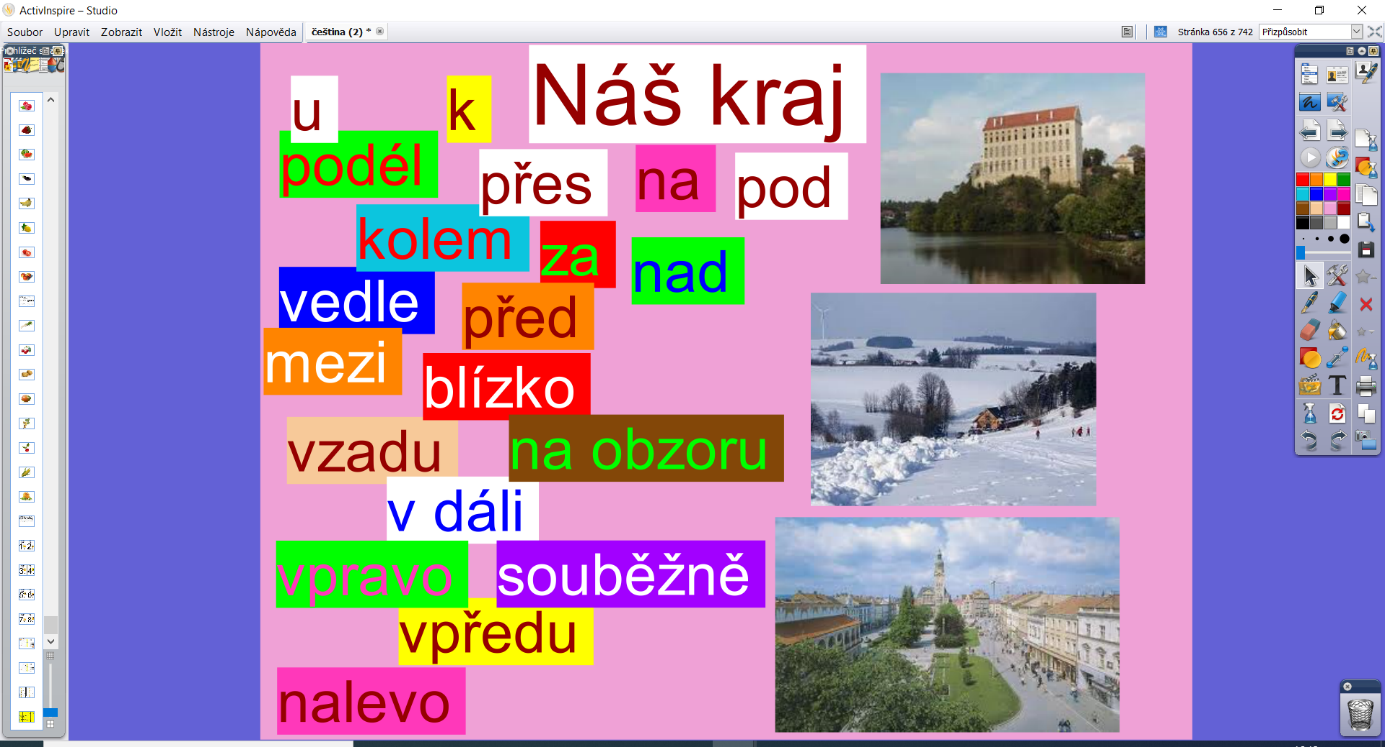 NÁŠ KRAJUČ str.140 cv. 1 - 5 společně
Domácí úkol – zápis o přečtené knize do čtenářského a kulturního deníku , ilusrace. Jedná se dlouhodobý úkol. Kontrola bude provedena po nástupu dětí do školy. – úkol trváÚTERÝ 2.3.2021UČ str.133 cv.1 -  společněDomácí úkol – do sešitu DÚ ČJ1 cv. 1 b) str.133STŘEDA  24.2.2021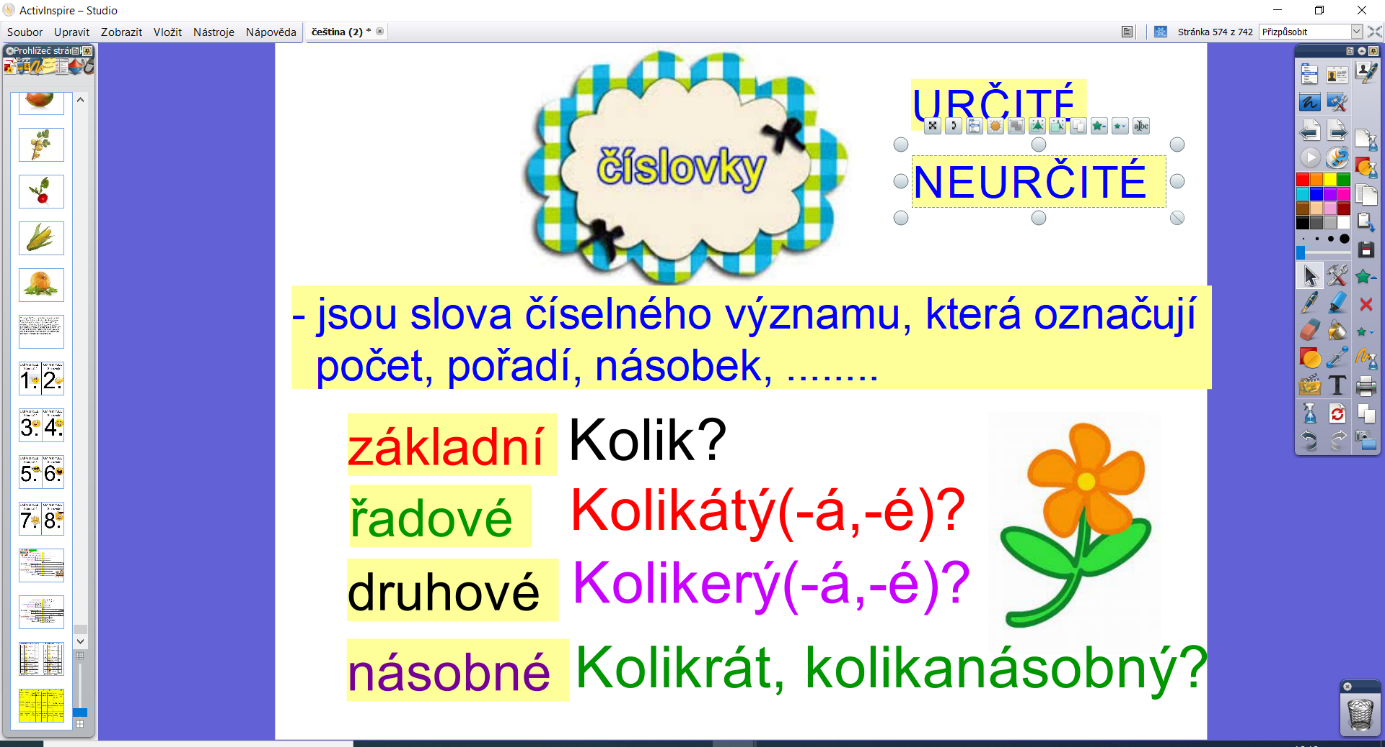 Domácí úkol – naučit se druhy číslovekČTVRTEK 4.3. 2021 Opakování číslovekUČ ČJ str. 135 cv.2, 3 - společněDOMÁCÍ ÚKOL – 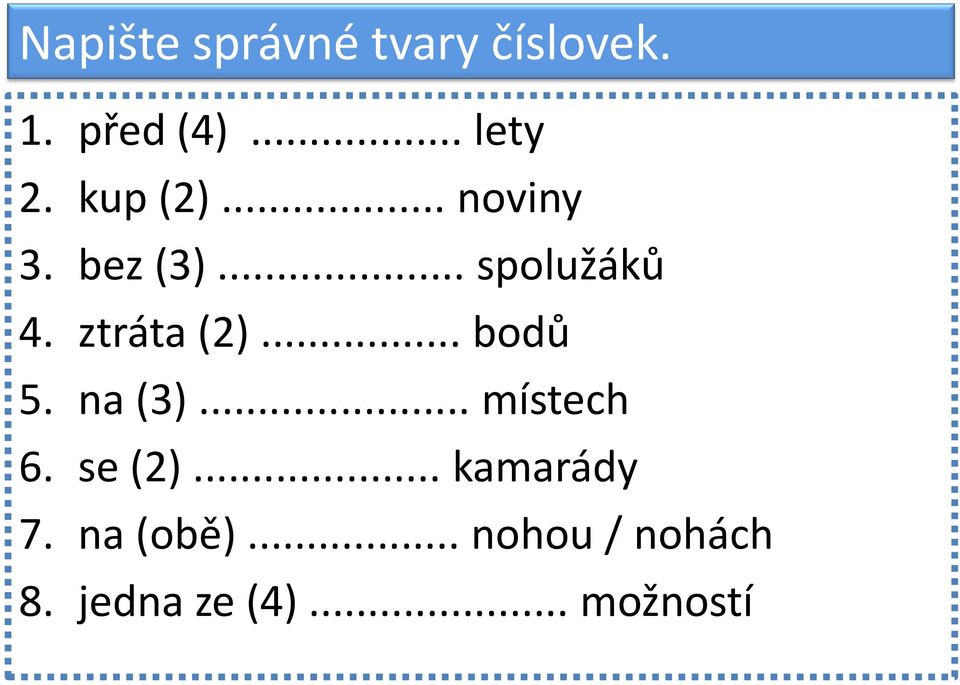 DOMÁCÍ ÚKOL – 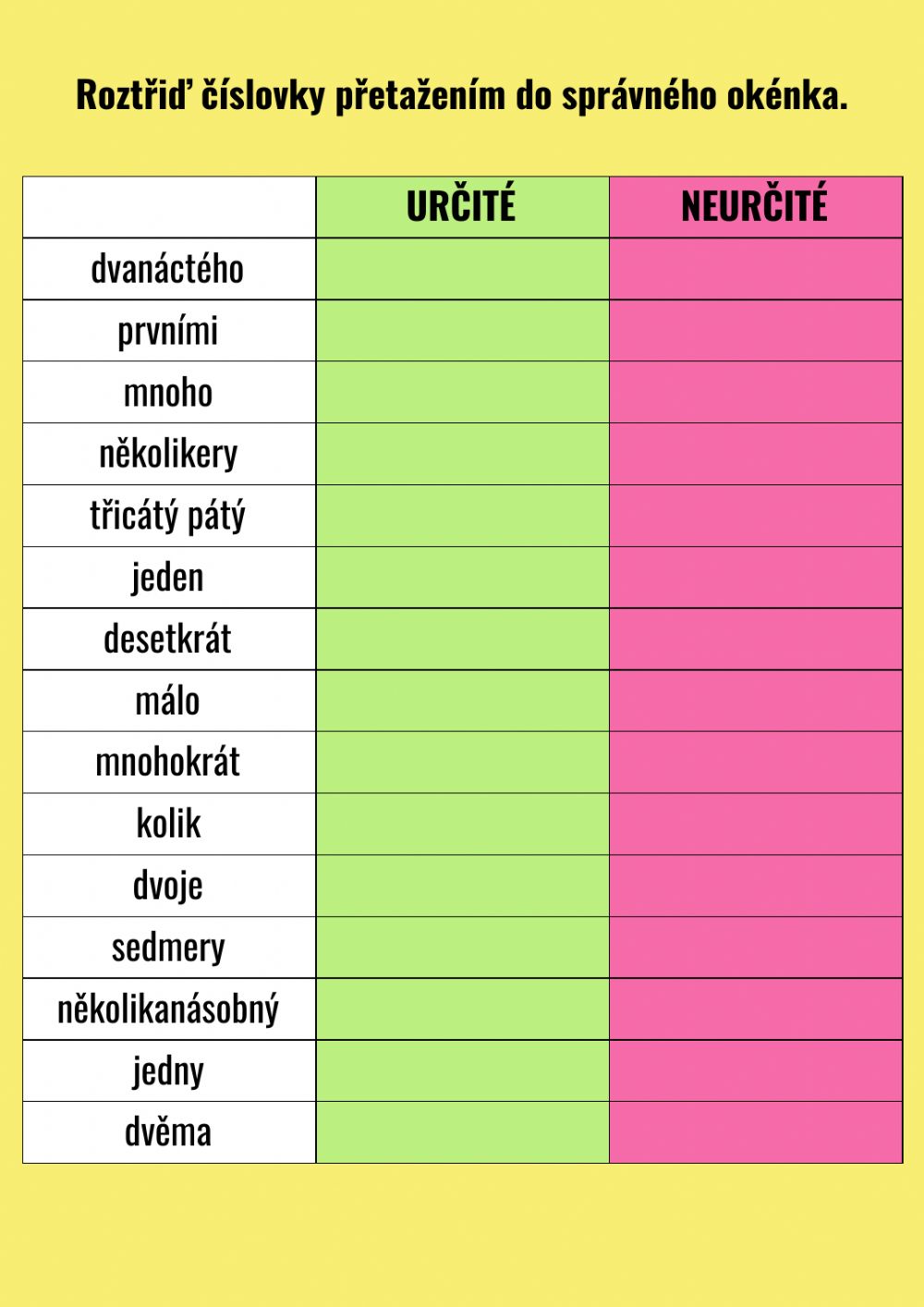 PÁTEK 5.3.2021UČ str.135 cv.  4, 5V následujícím cvičení doplň vynechaná písmena, pracuj podle pokynů.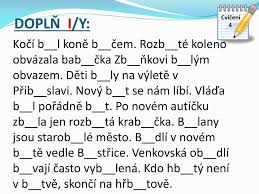 Domácí úkol – opakování slovních druhů, druhy zájmen, číslovekČÍTANKA str.  176 - 177 – číst (doplňování učiva českého jazyka, přírodovědy a vlastivědy) – průběžně. Budeme odpovídat na modré otázky za textem.  DOBA NÁRODNÍHO OBROZENÍ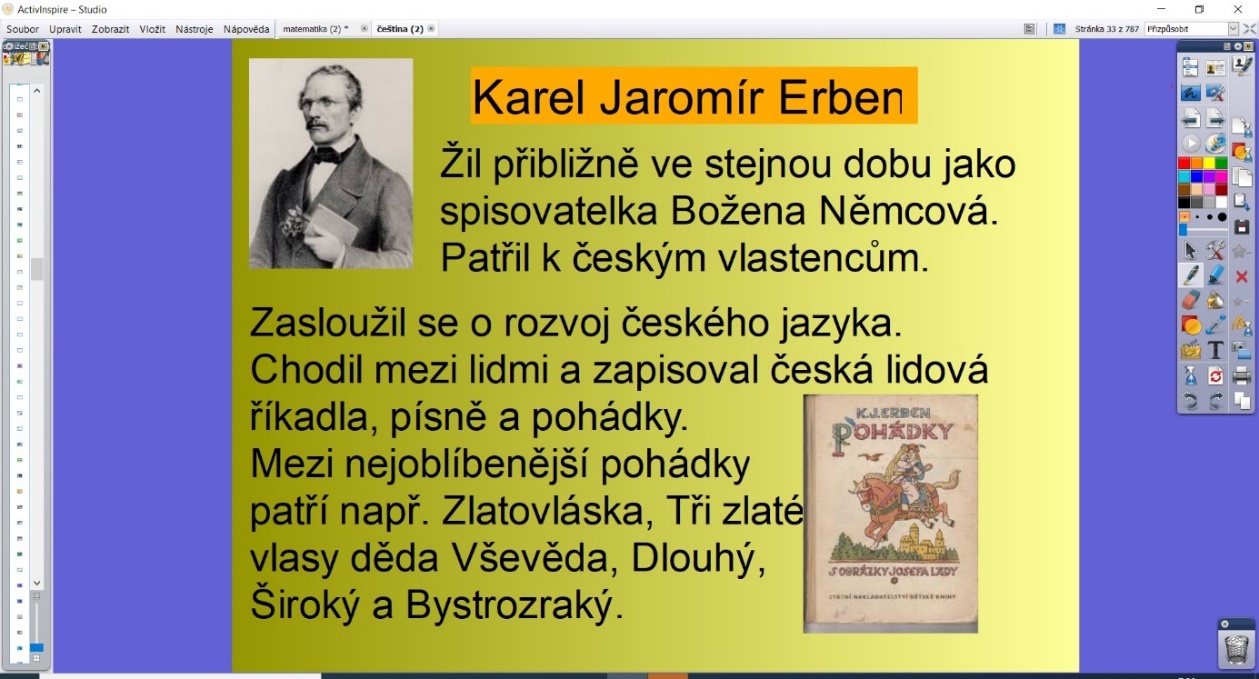 Domácí úkol – nauč se výrazně číst báseň POLEDNICE – čítanka str.176MATEMATIKAPOROVNÁVÁNÍ DESETINNÝCH ČÍSEL   UČ str.   96 - 98. Je možné, že některým dětem, které mají nový dotisk učebnice, nebudou čísla cvičení zcela odpovídat.PONDĚLÍ  1.3.2021UČ  str.96 -  společně – do sešitu, na folii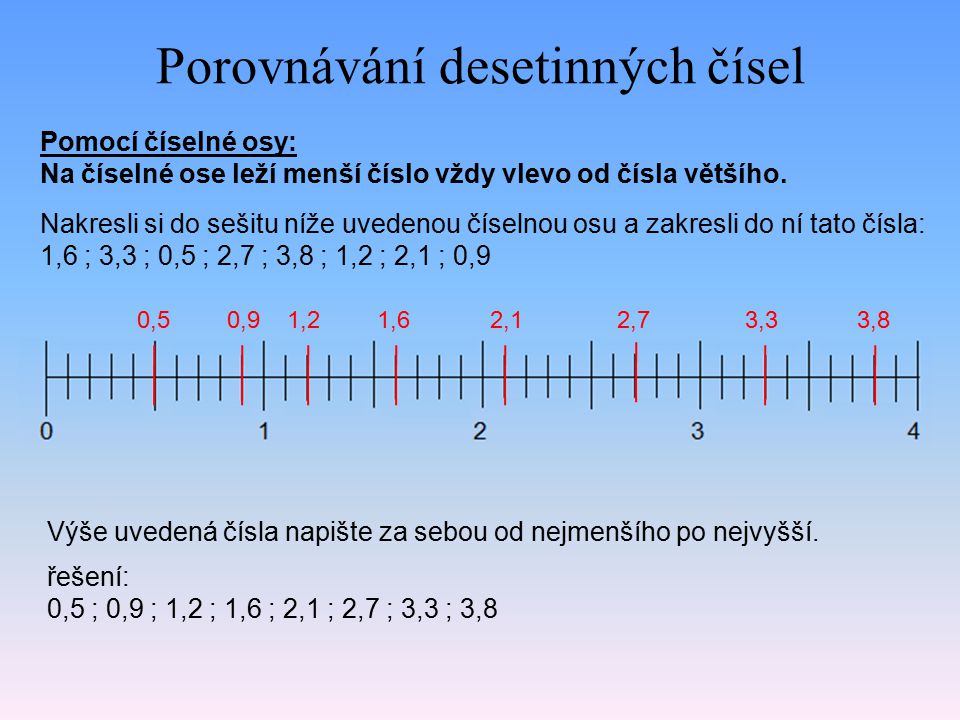 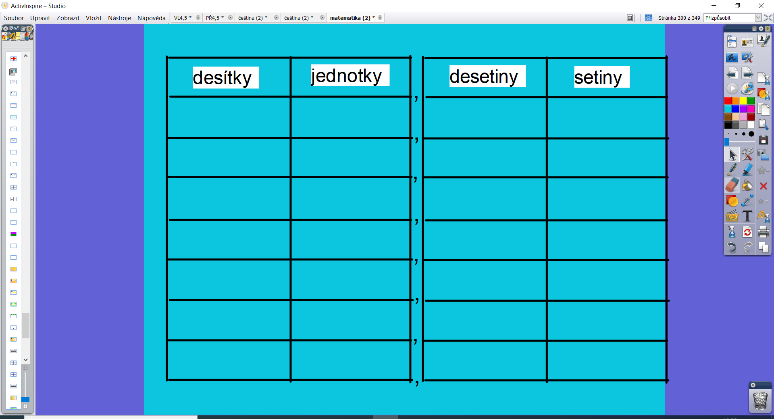 DÚ UČ str. 96 př.6 – poslední dva příklady i se zkouškou do DÚ M1ÚTERÝ  2.3.2021 UČ str.97  - společně pokračování v procvičování desetinných čísel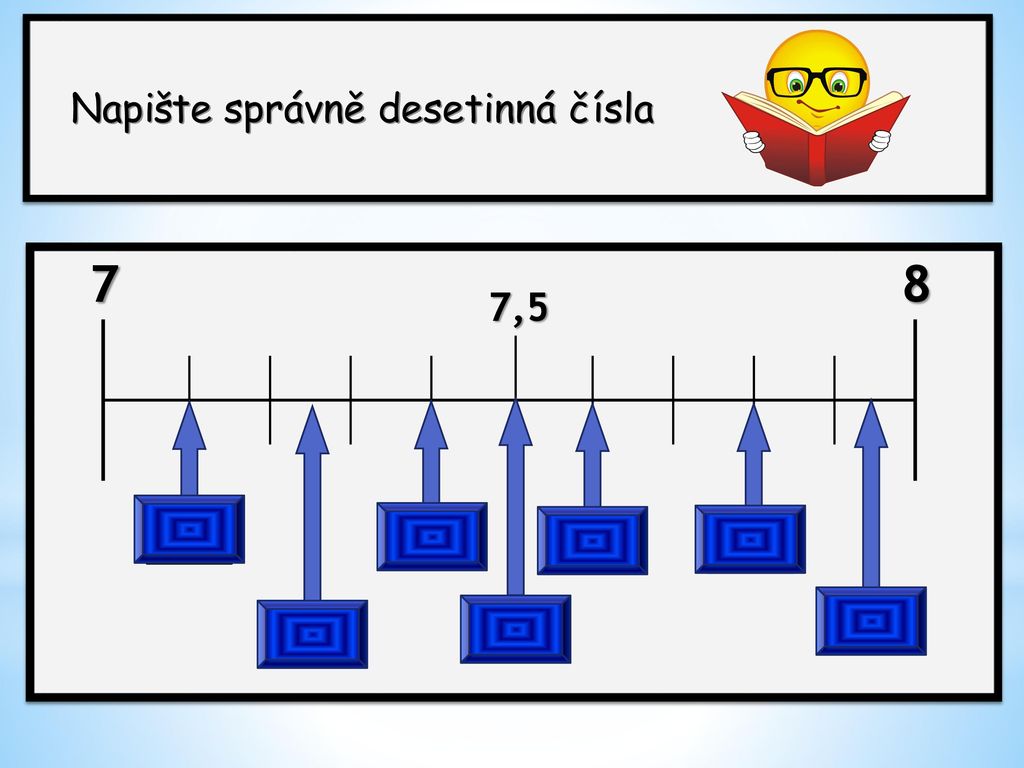 DÚ UČ str. 97 př.12 do DÚ M1 – poslední příklad STŘEDA  3.3.2021Geometrieě VLASTNOSTI TROJÚHELNÍKU Učebnice str.93 - pokračování př.3, 4, 5, 6 - společněKontrola domácího úkolu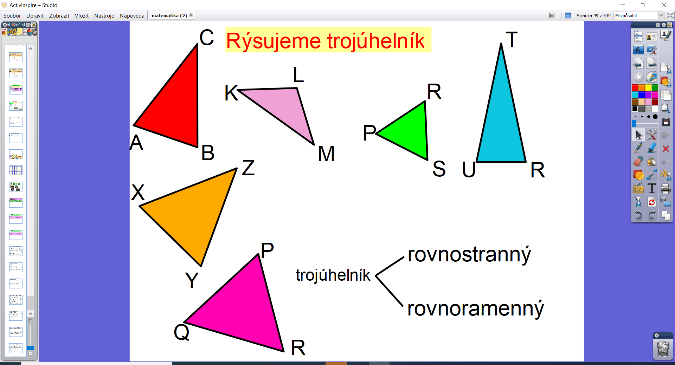 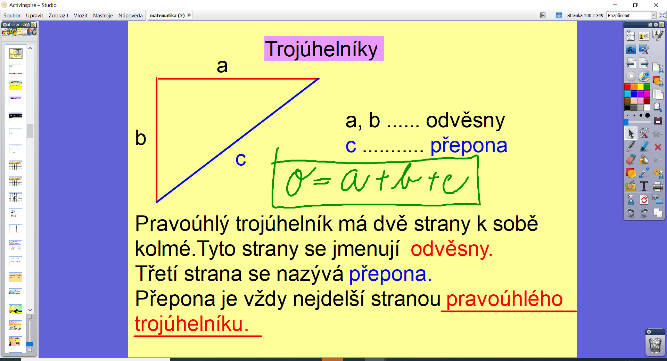 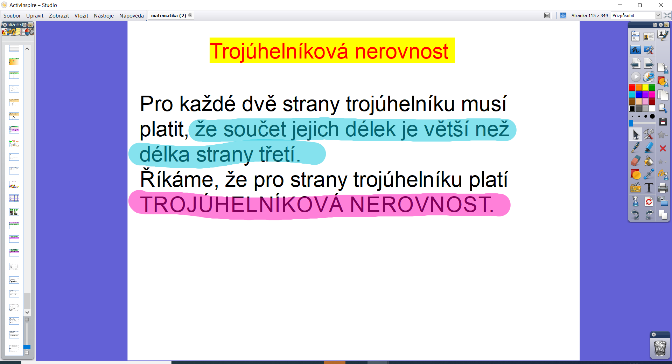 Domácí úkol – UČ str.93 př.7 do sešitu G ČTVRTEK  4.3.2021 UČ str.97 - 98 - pokračováníBudeme pracovat společně,  na folii , do sešituDÚ  UČ str.97 př.15 do DÚ M1PÁTEK  5.3.2021UČ str.98 - pokračování OPAKUJ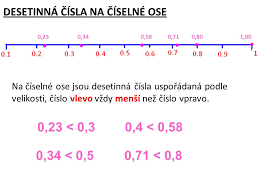 DÚ – opakování a procvičování učivaVLASTIVĚDAUČ str.37 – přečteme a odpovíme na modré otázky v učebnici, učivo budeme doplňovat čtením z čítanky.Znovu opakuj učivo  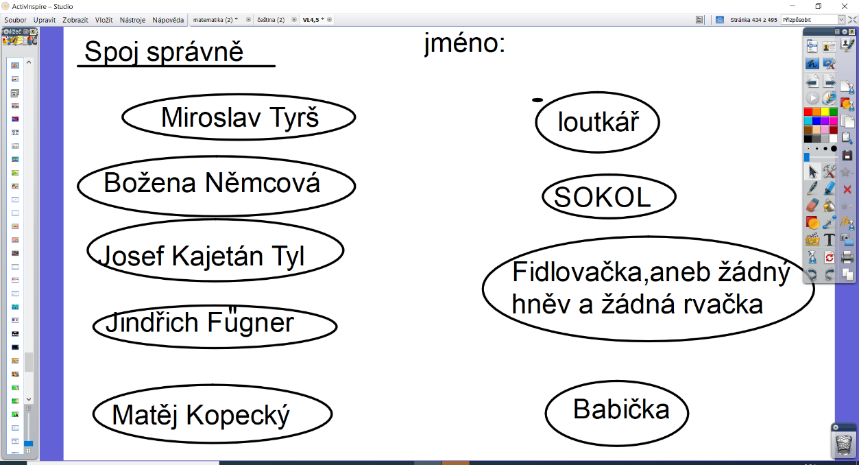 Zápisy si opiš do sešitu vlastivědy.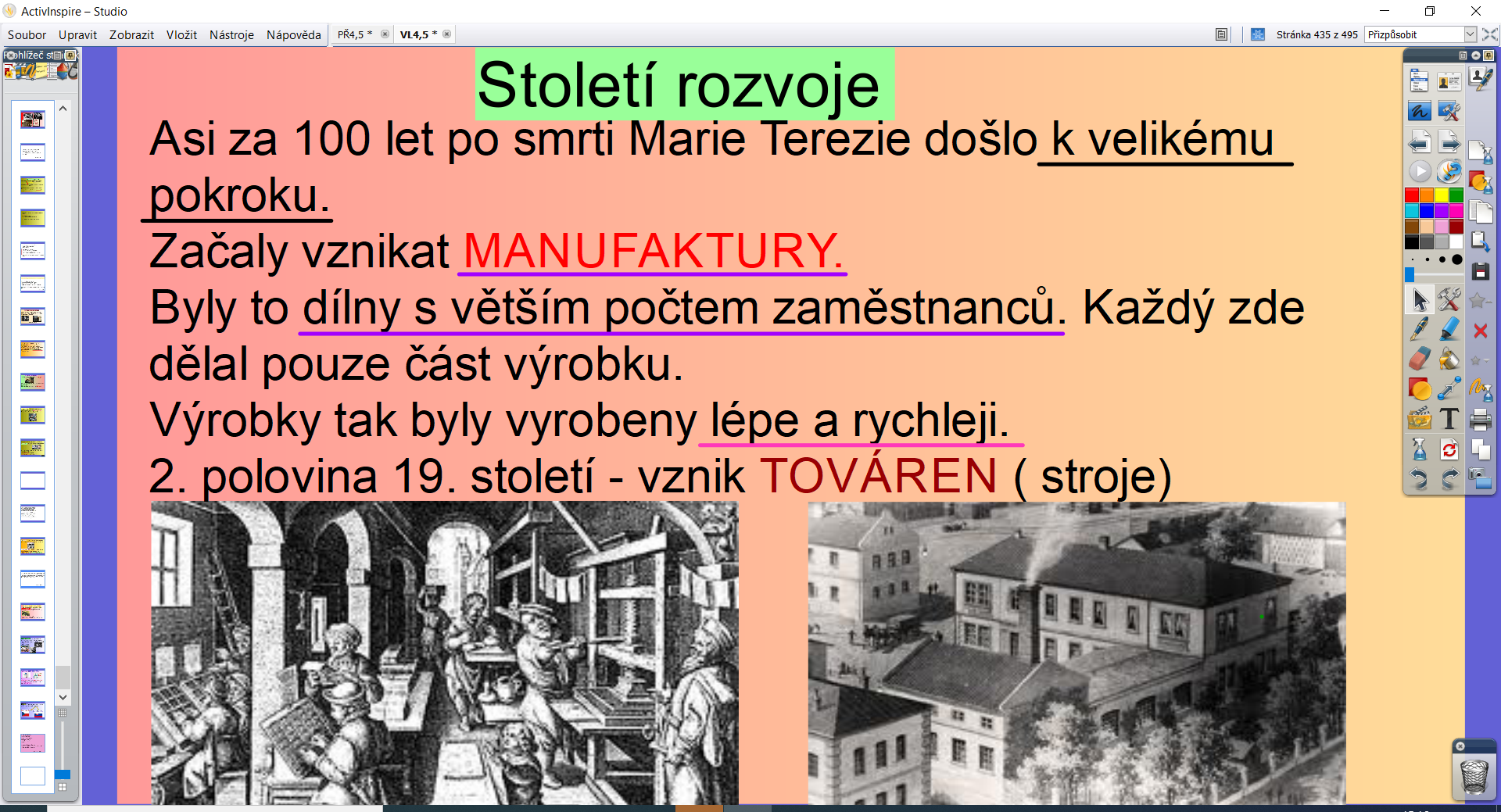 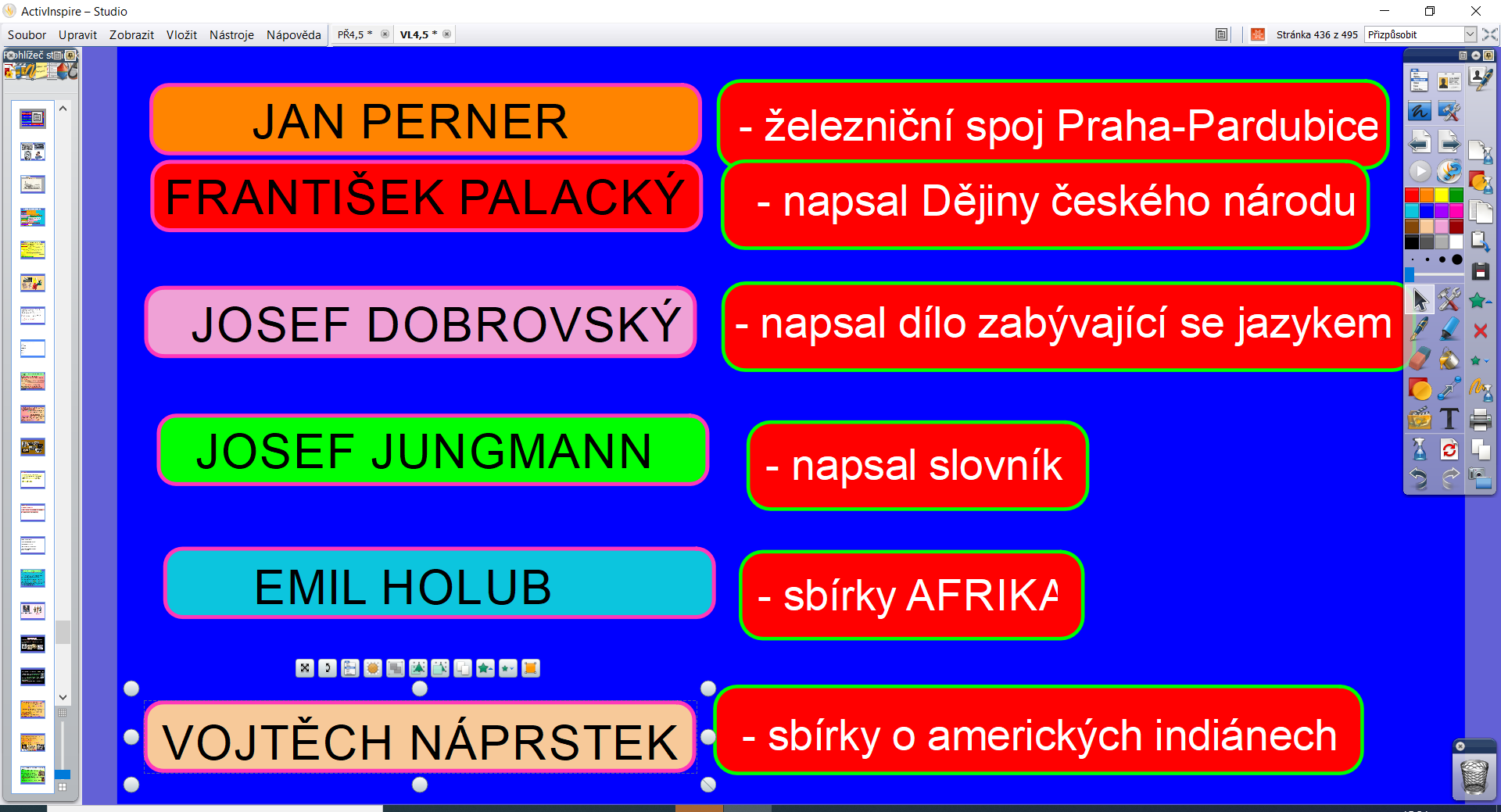 Práce v pracovním sešitě podle pokynů , strana 38 -39.PŘÍRODOVĚDAUČ str. 61 - 67 – číst budeme průběžně. Zápis si opiš z tabule do sešitu PŘ. OPAKOVÁNÍ TŘÍDĚNÍ ORGANISMŮ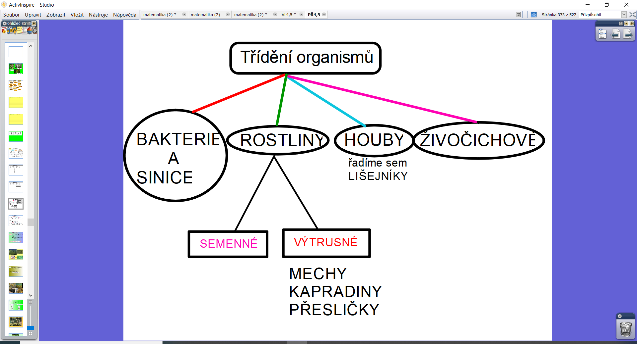 Práce v pracovním sešitě str. 27 – 29 – podle pokynůZápis si dopiš do schématu, který máme v sešitě,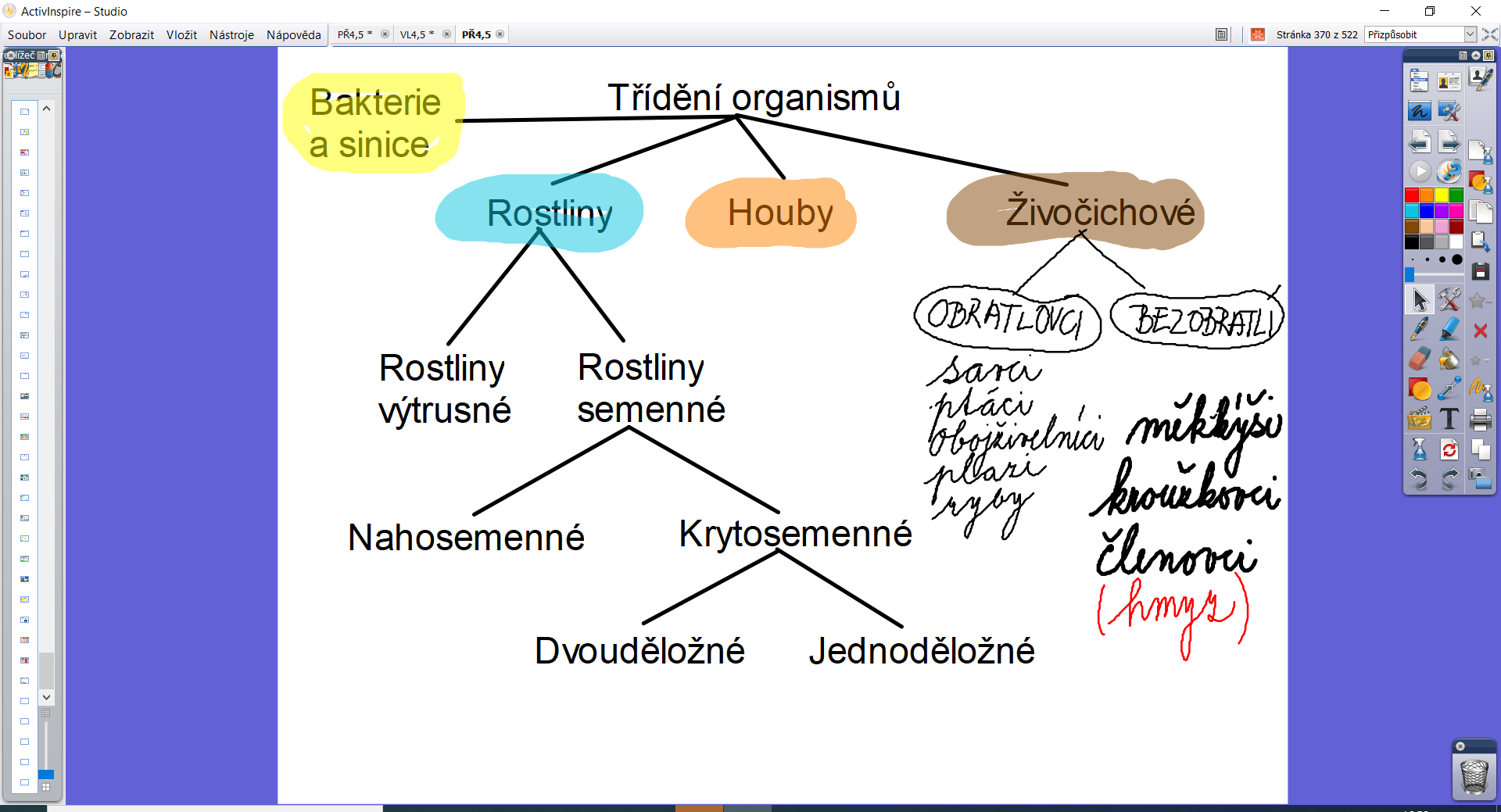 Řádně si přečteme na straně 67 A CO JE DŮLEŽITÉ?ODPOVÍME NA OTÁZKY 1 – 6 na stejné straně.Úkol – opakování dosud probraného učiva podle zápisů v sešitě, podle otázek v učebnici. 